Lampiran- LampiranLampiran 1Rencana Pelaksanaan Pembelajaran (RPP)(siklus i pertemuan 1)Nama Sekolah				: SD Inpres Kalang Tubung II Kota MakassarMata Pelajaran				: Pendidikan KewarganegaraanKelas/Semester				: V / IAlokasi Waktu				: 2 x 35 menit Standar KompetensiMenghargai keputusan bersamaKompetensi Dasar1 Mengenal bentuk-bentuk keputusan bersamaIndikatorMengenal bentuk-bentuk keputusan bersamaTujuan PembelajaranMelalui tanya jawab antara guru dan siswa, siswa dapat mengenal bentuk-bentuk keputusan bersamaMateri AjarKeputusan BersamaMetode dan Model PembelajaranMetodePemberian informasi singkat, tanya jawab, pemberian tugas, dan diskusi.Model Pembelajaran : Numbered Head Together (NHT)Langkah-Langkah pembelajaranKegiatan awal (± 15 menit)Menyiapkan siswa secara fisik dan psikis (Membuka pembelajaran dengan salam dan doa bersama serta mengabsen kehadiran siswa).Apersepsi (Untuk mengetahui pemahaman siswa tentang materi keputusan bersama, guru dan siswa melakukan tanya jawab singkat)Menyampaikan judul dan tujuan pembelajaranKegiatan inti (±45 menit)Menyajikan materi pelajaran tentang keputusan bersamaSiswa dibagi kedalam kelompok beranggotakan 5 sampai 6 orang; Setiap murid dalam setiap kelompok mendapat nomor; Guru memberikan tugas dan masing-masing kelompok mengerjakannya; Kelompok mendiskusikan jawaban yang benar dan memastikan tiap anggota kelompok mengetahui jawabannya; Guru memanggil salah satu nomor siswa dengan nomor yang dipanggil melaporkan hasil kerjasama mereka;   Tanggapan dari teman yang lain, kemudian guru menunjuk nomor yang lain; Kegiatan Akhir (± 10 menit)Guru bersama siswa merangkum  materi pembelajaranGuru memberikan tugas atau pekerjaan rumah.Alat , Sumber, dan Media PembelajaranSumber :Kurikulum KTSP 2007BSE, “Pendidikan Kewarganegaraan untuk SD Kelas V” Media pembelajaran :TeksPenilaianProsedur Penilaian	: Proses Dan Hasil LKSJenis Tes		: Tes Tertulis ( Terlampir )Alat Penilaian		: Butir Soal Makassar, 17 Oktober 2016			           NIP.196044241983 06 2 002Lampiran 2Lembar Kerja Kelompok Pertemuan 1 Siklus IKelas		: V (Lima)Mata Pelajaran	: Pendidikan KewarganegaraanMateri		: Keputusan BersamaKelompok	: 		Nama siswa	:	1. 		5. ……………………..		2. 		6. ……………………..		3. 			4. 	Diskusikan dengan teman kelompokmu tentang pertanyaan-pertanyaan dibawah ini!Apa yang dimaksud dengan keputusan?Jawab:………………………………………………………………………………………………………………………………………………………………………………………………………………………………………………………………....Sebutkan 3 keputusan yang sering kamu lakukan!Jawab:………………………………………………………………………………………………………………………………………………………………………………………………………………………………………………………………………………………………………………………………………………………………………………………………………………........Jelaskan pengertian keputusan bersama!Jawab:…………………………………………………………………………………………………………………………………………………………………………………………………………………………………………………………………………………………………………………………………………………………Apa perbedaan keputusan bersama dengan keputusan pribadi?Jawab:…………………………………………………………………………………………………………………………………………………………………………………………………………………………………………………………………………………………………………………………………………………………………………………………………………………………………………………Sebutkan 5 hal yang perlu di perhatikan dalam bermusyawarah!Jawab:…………………………………………………………………………………………………………………………………………………………………………………………………………………………………………………………………………………………………………………………………………………………………………………………………………………………………………………Lampiran 3	Hasil Obsevasi Aktivitas Mengajar GuruSiklus I Pertemuan IHari/Tanggal	: Senin/17 Oktober 2016Petunjuk		: Amatilah pelaksanaan kegiatan belajar mengajar yang dilakukan guru dengan memberi tanda centang (√)  pada kolom yang tersedia sesuai dengan pengamatan anda saat guru mengajar.Keterangan :	3	=  Baik		2  	=  Cukup			1	=  KurangPersentase:     x100Kategori skor penilaian :Baik (B)	: Jika 68%  -  100%  siswa yang melaksanakan aspek penilaianCukup (C)	: Jika 34%  -  67%  siswa yang melaksanakan aspek penilaianKurang (K)	: Jika 0%  -  33%  siswa yang melaksanakan aspek penilaianMakassar,  17 Oktober 2016Guru kelas V						ObserverMaswirahma, S.Pd					Mega Sri Wahyuni NIP. 							NIP. 1247041078Lampiran 4Hasil Observasi Proses PembelajaranSiklus I Pertemuan IHari/Tanggal	: Senin/17 Oktober 2016Petunjuk	:Amatilah pelaksanaan kegiatan belajar mengajar yang dilakukan siswa dengan memberi tanda centang (√)  pada kolom yang tersedia sesuai  dengan pengamatan anda saat siswa mengikuti pelajaran.Keterangan :	3	=  Baik		2  	=  Cukup			1	=  KurangPersentase:     x100Kategori skor penilaian :Baik (B)	: Jika 68%  -  100%  siswa yang melaksanakan aspek penilaianCukup (C)	: Jika 34%  -  67%  siswa yang melaksanakan aspek penilaianKurang (K)	: Jika 0%  -  33%  siswa yang melaksanakan aspek penilaianMakassar, 17 Oktober 2016Guru kelas V						ObserverMaswirahma,S.Pd					Mega Sri Wahyuni NIP. 							NIP. 124701078Lampiran 5Rencana Pelaksanaan Pembelajaran (RPP)(siklus i pertemuan 2)Nama Sekolah				: SD Inpres Kalang Tubung IIMata Pelajaran				: Pendidikan KewarganegaraanKelas/Semester				: V / IAlokasi Waktu				: 2 x 35 menit Standar KompetensiMenghargai keputusan bersamaKompetensi Dasar1 Mengenal bentuk-bentuk keputusan bersamaIndikatorMenjelaskan prinsip-prinsip musyawarah dan mufakat.Tujuan PembelajaranMelalui tanya jawab antara guru dan siswa, siswa menjelaskan prinsip-prinsip musyawarah dan mufakat.Materi AjarKeputusan BersamaMetode dan Model PembelajaranMetodePemberian informasi singkat, tanya jawab, pemberian tugas, dan diskusi.Model Pembelajaran : Numbered Head Together (NHT)Langkah-Langkah pembelajaranKegiatan awal (± 15 menit)Menyiapkan siswa secara fisik dan psikis (Membuka pembelajaran dengan salam dan doa bersama serta mengabsen kehadiran siswa).Apersepsi (Untuk mengetahui pemahaman siswa tentang materi keputusan bersama, guru dan siswa melakukan tanya jawab singkat)Menyampaikan tujuan pembelajaranKegiatan inti (±45 menit)Menyajikan materi pelajaran tentang  prinsip-prinsip musyawarah dan mufakatSiswa dibagi kedalam kelompok beranggotakan 5 sampai 6 orang; Setiap murid dalam setiap kelompok mendapat nomor; Guru memberikan tugas dan masing-masing kelompok mengerjakannya; Kelompok mendiskusikan jawaban yang benar dan memastikan tiap anggota kelompok mengetahui jawabannya; Guru memanggil salah satu nomor siswa dengan nomor yang dipanggil melaporkan hasil kerjasama mereka;   Tanggapan dari teman yang lain, kemudian guru menunjuk nomor yang lain; Kegiatan Akhir (± 10 menit)Guru bersama siswa merangkum  materi pembelajaranGuru memberikan tugas atau pekerjaan rumah.Alat , Sumber, dan Media PembelajaranSumber :Kurikulum KTSP 2007BSE, “Pendidikan Kewarganegaraan untuk SD Kelas V” Media pembelajaran :TeksPenilaianProsedur Penilaian	: Proses Dan Hasil LKSJenis Tes		: Tes Tertulis ( Terlampir )Alat Penilaian		: Butir Soal Makassar, 24 Oktober 2016			           NIP.196044241983 06 2 002Lampiran 6Lembar Kerja Kelompok Pertemuan 2Siklus IKelas		: V (Lima)Mata Pelajaran	: Pendidikan KewarganegaraanMateri		: Keputusan BersamaKelompok	: 		Nama siswa	:	1. 		5. ……………………..		2. 		6. ……………………..		3. 			4. 	Diskusikan dengan teman kelompokmu tentang pertanyaan-pertanyaan dibawah ini!Apa yang dimaksud dengan Musyawarah?Jawab:………………………………………………………………………………………………………………………………………………………………………………………………………………………………………………………………....Apa yang di maksud dengan mufakat?Jawab:………………………………………………………………………………………………………………………………………………………………………………………………………………………………………………………………………………………………………………………………………………………………………………………………………………........Sebutkan contoh-contoh Musyawarah dalam sekolah!Jawab:…………………………………………………………………………………………………………………………………………………………………………………………………………………………………………………………………………………………………………………………………………………………Sebutkan prinsip-prinsip musyawarah!Jawab:…………………………………………………………………………………………………………………………………………………………………………………………………………………………………………………………………………………………………………………………………………………………………………………………………………………………………………………Sebutkan 5 hal yang perlu di perhatikan dalam bermusyawarah!Jawab:…………………………………………………………………………………………………………………………………………………………………………………………………………………………………………………………………………………………………………………………………………………………………………………………………………………………………………………Lampiran 7	Hasil Obsevasi Aktivitas Mengajar GuruSiklus I Pertemuan IIHari/Tanggal	: Senin/24 Oktober 2016Petunjuk		: Amatilah pelaksanaan kegiatan belajar mengajar yang dilakukan guru dengan memberi tanda centang (√)  pada kolom yang tersedia sesuai dengan pengamatan anda saat guru mengajar.Keterangan :	3	=  Baik		2  	=  Cukup			1	=  KurangPersentase:     x100Kategori skor penilaian :Baik (B)	: Jika 68%  -  100%  siswa yang melaksanakan aspek penilaianCukup (C)	: Jika 34%  -  67%  siswa yang melaksanakan aspek penilaianKurang (K)	: Jika 0%  -  33%  siswa yang melaksanakan aspek penilaianMakassar,  24 Oktober 2016Lampiran 8Hasil Observasi Proses PembelajaranSiklus I Pertemuan IIHari/Tanggal	: Senin/24 Oktober 2016Petunjuk	:Amatilah pelaksanaan kegiatan belajar mengajar yang dilakukan siswa dengan memberi tanda centang (√)  pada kolom yang tersedia sesuai  dengan pengamatan anda saat siswa mengikuti pelajaran.Keterangan :	3	=  Baik		2  	=  Cukup			1	=  KurangPersentase:     x100Kategori skor penilaian :Baik (B)	: Jika 68%  -  100%  siswa yang melaksanakan aspek penilaianCukup (C)	: Jika 34%  -  67%  siswa yang melaksanakan aspek penilaianKurang (K)	: Jika 0%  -  33%  siswa yang melaksanakan aspek penilaianMakassar, 24 Oktober 2016Lampiran 9EVALUASI SIKLUS INama		: NIS		:Kelas		:Isian Petunjuk	:	isilah titik-titik dibawah ini!Keputusan adalah. . . .Beda keputusan pribadi dengan keputusan bersama adalah. . . .Dua contoh keputusan bersama adalah. . . .Dua contoh keputusan pribadi adalah. . . .Pembahasan bersama dengan maksud mengambil keputusan bersamaatas suatu masalah disebut . . . .Keputusan bersama harus dilaksanakan oleh . . . .Suara yang menang dalam voting adalah suara yang mendapat dukunganpaling . . . .Musyawarah dilaksanakan untuk menghasilkan keputusan . . . .Jika mufakat tidak tercapai, maka musyawarah dapat dilakukan dengancara . . . .Persetujuan terhadap satu pendapat yang dilakukan dengan lisan olehseluruh peserta musyawarah disebut . . . .Lampiran 10 Kunci jawaban dan teknik pemberian skor siklus IRumus:  x 100Teknik pemberian skor:Lampiran 11DAFTAR NILAI TES HASIL BELAJAR SISWA SIKLUS ILampiran 12Rencana Pelaksanaan Pembelajaran (RPP)(siklus iI pertemuan I)Nama Sekolah				: SD Inpres Kalang Tubung IIMata Pelajaran				: Pendidikan KewarganegaraanKelas/Semester				: V / IAlokasi Waktu				: 2 x 35 menit Standar KompetensiMenghargai keputusan bersamaKompetensi Dasar2 Memahami keputusan bersama.IndikatorMenjalankan berbagai bentuk keputusan bersama, serta melaksanakan hasil musyawarah.Tujuan PembelajaranMelalui tanya jawab antara guru dan siswa, siswa dapat menjalankan berbagai bentuk keputusan bersama, serta melaksanakan musyawarahMateri AjarKeputusan BersamaMetode dan Model PembelajaranMetodePemberian informasi singkat, tanya jawab, pemberian tugas, dan diskusi.Model Pembelajaran : Numbered Head Together (NHT)Langkah-Langkah pembelajaranKegiatan awal (± 15 menit)Menyiapkan siswa secara fisik dan psikis (Membuka pembelajaran dengan salam dan doa bersama serta mengabsen kehadiran siswa).Apersepsi (Untuk mengetahui pemahaman siswa tentang materi keputusan bersama, guru dan siswa melakukan tanya jawab singkat)Menyampaikan judul dan tujuan pembelajaranKegiatan inti (±45 menit)Menyajikan materi pelajaran tentang menjalankan berbagai bentuk keputusan bersama, serta melaksanakan musyawarahSiswa dibagi kedalam kelompok beranggotakan 5 sampai 6 orang; Setiap murid dalam setiap kelompok mendapat nomor; Guru memberikan tugas dan masing-masing kelompok mengerjakannya; Kelompok mendiskusikan jawaban yang benar dan memastikan tiap anggota kelompok mengetahui jawabannya; Guru memanggil salah satu nomor siswa dengan nomor yang dipanggil melaporkan hasil kerjasama mereka;   Tanggapan dari teman yang lain, kemudian guru menunjuk nomor yang lain; Kegiatan Akhir (± 10 menit)Guru bersama siswa merangkum  materi pembelajaranGuru memberikan tugas atau pekerjaan rumah.Alat , Sumber, dan Media PembelajaranSumber :Kurikulum KTSP 2007BSE, “Pendidikan Kewarganegaraan untuk SD Kelas V” Media pembelajaran :TeksPenilaianProsedur Penilaian	: Proses Dan Hasil LKSJenis Tes		: Tes Tertulis ( Terlampir )Alat Penilaian		: Butir Soal Makassar,02 November 2016			           NIP.196044241983 06 2 002Lampiran 13Lembar Kerja Kelompok Pertemuan 1 Siklus IIKelas		: V (Lima)Mata Pelajaran	: Pendidikan KewarganegaraanMateri		: Keputusan BersamaKelompok	: 		Nama siswa	:	1. 		5. ……………………..		2. 		6. ……………………..		3. 			4. 	Diskusikan dengan teman kelompokmu tentang pertanyaan-pertanyaan dibawah ini!Sebutkan 3 manfaat melaksanakan keputusan bersama secara kekeluargaan!Jawab:………………………………………………………………………………………………………………………………………………………………………………………………………………………………………………………………....Sebutkan 3 kegiatan dikelas yang dilaksanakan dengan keputusan bersama!Jawab:………………………………………………………………………………………………………………………………………………………………………………………………………………………………………………………………………………………………………………………………………………………………………………………………………………........Sebutkan 3 nilai yang terkandung dalam sila keempat pancasila!Jawab:…………………………………………………………………………………………………………………………………………………………………………………………………………………………………………………………………………………………………………………………………………………………Jelaskan bagaimana seharusnya sikap kita terhadap keputusan bersama?Jawab:…………………………………………………………………………………………………………………………………………………………………………………………………………………………………………………………………………………………………………………………………………………………………………………………………………………………………………………Sebutkan 3 sikap yang tidak diperbolehkan dalam bermusyawarah!Jawab:…………………………………………………………………………………………………………………………………………………………………………………………………………………………………………………………………………………………………………………………………………………………………………………………………………………………………………………Lampiran 14Hasil Obsevasi Aktivitas Mengajar GuruSiklus II Pertemuan IHari/Tanggal	: Rabu /02 November 2016Petunjuk		: Amatilah pelaksanaan kegiatan belajar mengajar yang dilakukan guru dengan memberi tanda centang (√)  pada kolom yang tersedia sesuai dengan pengamatan anda saat guru mengajar.Keterangan :	3	=  Baik		2  	=  Cukup			1	=  KurangPersentase:     x100Kategori skor penilaian :Baik (B)	: Jika 68%  -  100%  siswa yang melaksanakan aspek penilaianCukup (C)	: Jika 34%  -  67%  siswa yang melaksanakan aspek penilaianKurang (K)	: Jika 0%  -  33%  siswa yang melaksanakan aspek penilaianMakassar,  02 November 2016Lampiran 15Hasil Observasi Proses PembelajaranSiklus II Pertemuan IHari/Tanggal	: Rabu /02 November 2016Petunjuk	:Amatilah pelaksanaan kegiatan belajar mengajar yang dilakukan siswa dengan memberi tanda centang (√)  pada kolom yang tersedia sesuai  dengan pengamatan anda saat siswa mengikuti pelajaran.Keterangan :	3	=  Baik		2  	=  Cukup			1	=  KurangPersentase:     x100Kategori skor penilaian :Baik (B)	: Jika 68%  -  100%  siswa yang melaksanakan aspek penilaianCukup (C)	: Jika 34%  -  67%  siswa yang melaksanakan aspek penilaianKurang (K)	: Jika 0%  -  33%  siswa yang melaksanakan aspek penilaianMakassar, 02 November 2016Lampiran 16Rencana Pelaksanaan Pembelajaran (RPP)(siklus Ii pertemuan II)Nama Sekolah				: SD Inpres Kalang Tubung IIMata Pelajaran				: Pendidikan KewarganegaraanKelas/Semester				: V / IAlokasi Waktu				: 2 x 35 menit Standar Kompetensi4. Menghargai keputusan bersamaKompetensi DasarMemahami keputusan bersamaIndikatorMenetukan sikap yang tepat terhadap keputusan bersama.Tujuan PembelajaranMelalui tanya jawab antara guru dan siswa, siswa dapat menetukan sikap yang tepat terhadap keputusan bersamaMateri AjarKeputusan BersamaMetode dan Model PembelajaranMetodePemberian informasi singkat, tanya jawab, pemberian tugas, dan diskusi.Model Pembelajaran : Numbered Head Together (NHT)Langkah-Langkah pembelajaranKegiatan awal (± 15 menit)Menyiapkan siswa secara fisik dan psikis (Membuka pembelajaran dengan salam dan doa bersama serta mengabsen kehadiran siswa).Apersepsi (Untuk mengetahui pemahaman siswa tentang materi keputusan bersama, guru dan siswa melakukan tanya jawab singkat)Menyampaikan tujuan pembelajaranKegiatan inti (±45 menit)Menyajikan materi pelajaran tentang menetukan sikap yang tepat terhadap keputusan bersamaSiswa dibagi kedalam kelompok beranggotakan 5 sampai 6 orang; Setiap murid dalam setiap kelompok mendapat nomor; Guru memberikan tugas dan masing-masing kelompok mengerjakannya; Kelompok mendiskusikan jawaban yang benar dan memastikan tiap anggota kelompok mengetahui jawabannya; Guru memanggil salah satu nomor siswa dengan nomor yang dipanggil melaporkan hasil kerjasama mereka;   Tanggapan dari teman yang lain, kemudian guru menunjuk nomor yang lain; Kegiatan Akhir (± 10 menit)Guru bersama siswa merangkum  materi pembelajaranGuru memberikan tugas atau pekerjaan rumah.Alat , Sumber, dan Media PembelajaranSumber :Kurikulum KTSP 2007BSE, “Pendidikan Kewarganegaraan untuk SD Kelas V” Media pembelajaran :TeksPenilaianProsedur Penilaian	: Proses Dan Hasil LKSJenis Tes		: Tes Tertulis ( Terlampir )Alat Penilaian		: Butir Soal Makassar,09 November 2016			           NIP.196044241983 06 2 002Lampiran 17Lembar Kerja Kelompok Pertemuan IISiklus IIKelas		: V (Lima)Mata Pelajaran	: Pendidikan KewarganegaraanMateri		: Keputusan BersamaKelompok	: 		Nama siswa	:	1. 		5. ……………………..		2. 		6. ……………………..		3. 			4. 	Diskusikan dengan teman kelompokmu tentang pertanyaan-pertanyaan dibawah ini!Apa yang dimaksud dengan Musyawarah?Jawab:………………………………………………………………………………………………………………………………………………………………………………………………………………………………………………………………....Apa yang di maksud dengan mufakat?Jawab:………………………………………………………………………………………………………………………………………………………………………………………………………………………………………………………………………………………………………………………………………………………………………………………………………………........Sebutkan contoh-contoh Musyawarah dalam sekolah!Jawab:…………………………………………………………………………………………………………………………………………………………………………………………………………………………………………………………………………………………………………………………………………………………Sebutkan prinsip-prinsip musyawarah!Jawab:…………………………………………………………………………………………………………………………………………………………………………………………………………………………………………………………………………………………………………………………………………………………………………………………………………………………………………………Sebutkan 5 hal yang perlu di perhatikan dalam bermusyawarah!Jawab:…………………………………………………………………………………………………………………………………………………………………………………………………………………………………………………………………………………………………………………………………………………………………………………………………………………………………………………Lampiran 	Hasil Obsevasi Aktivitas Mengajar GuruSiklus II Pertemuan IIHari/Tanggal	: Rabu / 09 November 2016Petunjuk		: Amatilah pelaksanaan kegiatan belajar mengajar yang dilakukan guru dengan memberi tanda centang (√)  pada kolom yang tersedia sesuai dengan pengamatan anda saat guru mengajar.Keterangan :	3	=  Baik		2  	=  Cukup			1	=  KurangPersentase:     x100Kategori skor penilaian :Baik (B)	: Jika 68%  -  100%  siswa yang melaksanakan aspek penilaianCukup (C)	: Jika 34%  -  67%  siswa yang melaksanakan aspek penilaianKurang (K)	: Jika 0%  -  33%  siswa yang melaksanakan aspek penilaianMakassar,  09 November  2016Lampiran 19Hasil Observasi Proses PembelajaranSiklus II Pertemuan IIHari/Tanggal	: Rabu / 09 November 2016Petunjuk	:Amatilah pelaksanaan kegiatan belajar mengajar yang dilakukan siswa dengan memberi tanda centang (√)  pada kolom yang tersedia sesuai  dengan pengamatan anda saat siswa mengikuti pelajaran.Keterangan :	3	=  Baik		2  	=  Cukup			1	=  KurangPersentase:     x100Kategori skor penilaian :Baik (B)	: Jika 68%  -  100%  siswa yang melaksanakan aspek penilaianCukup (C)	: Jika 34%  -  67%  siswa yang melaksanakan aspek penilaianKurang (K)	: Jika 0%  -  33%  siswa yang melaksanakan aspek penilaianMakassar, 09 November 2016Lampiran 20EVALUASI SIKLUS IINama		:NIS		:Kelas		:Isian  Petunjuk: isilah titik-titik dibawah ini!Mematuhi keputusan yang diambil secara bersama merupakan tanggung jawab………Apabila keputusan tidak dipatuhi, maka tujuan keputusan tidak akan…….Keputusan yang diambil dalam musyawarah harus dapat dipertanggungjawabkan secara moral kepada…………Pengambilan keputusan berdasarkan suara terbanyak disebut……..Persetujuan tertulis atau dengan lisan yang dibuat oleh dua pihak atau lebih disebut……..Musyawarah dilakukan untuk mencapai kata…….Keputusan bersama yang hanya digunakan dalam rangka hubungan diplomatis dengan negara lain adalah……Musyawaraah dilaksanakan untuk memutuskan kepentingan…….Memaksakan kehendak dalam musyawarah harus kita……..Keputusan/kesepakatan yang dilanggar dapat menimbulkan……..Lampiran 21Kunci jawaban dan teknik pemberian skor dan kunci jawaban siklus IIRumus: x 100Teknik pemberian skor:Lampiran 22DAFTAR NILAI TES BELAJAR SISWA SIKLUS IILampiran 23REKAPITULASI NILAI SIKLUS IDAN SIKLUS II SISWA KELAS V SDN NO 07 LASSANG-LASSANG KAB JENEPONTOLampiran 24DOKUMENTASI PELAKSANAAN PENELITIAN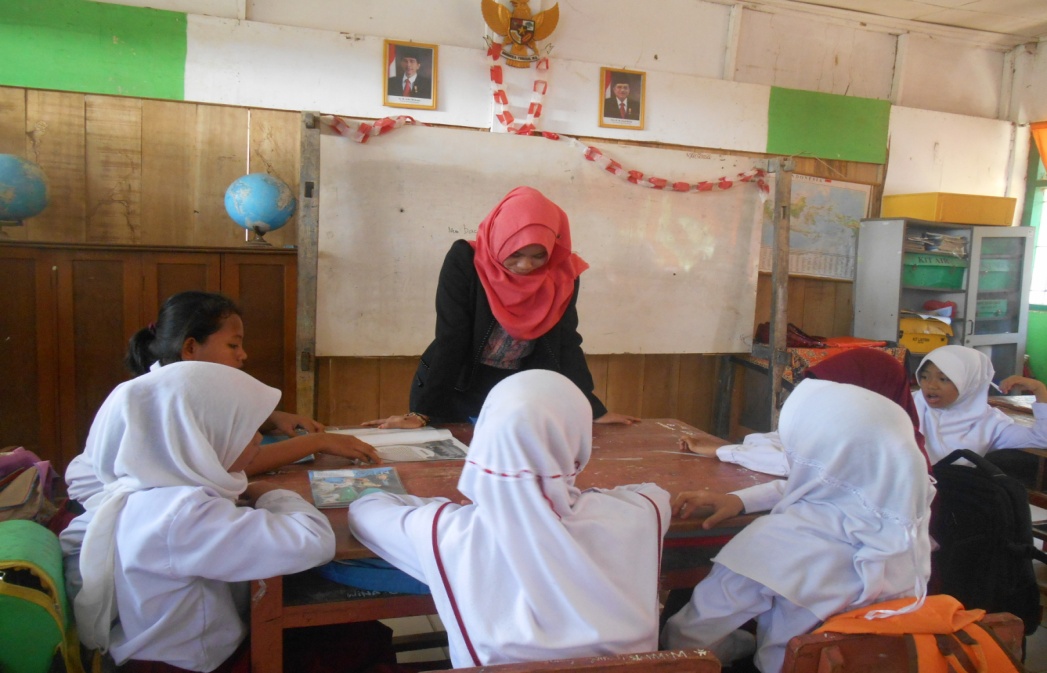 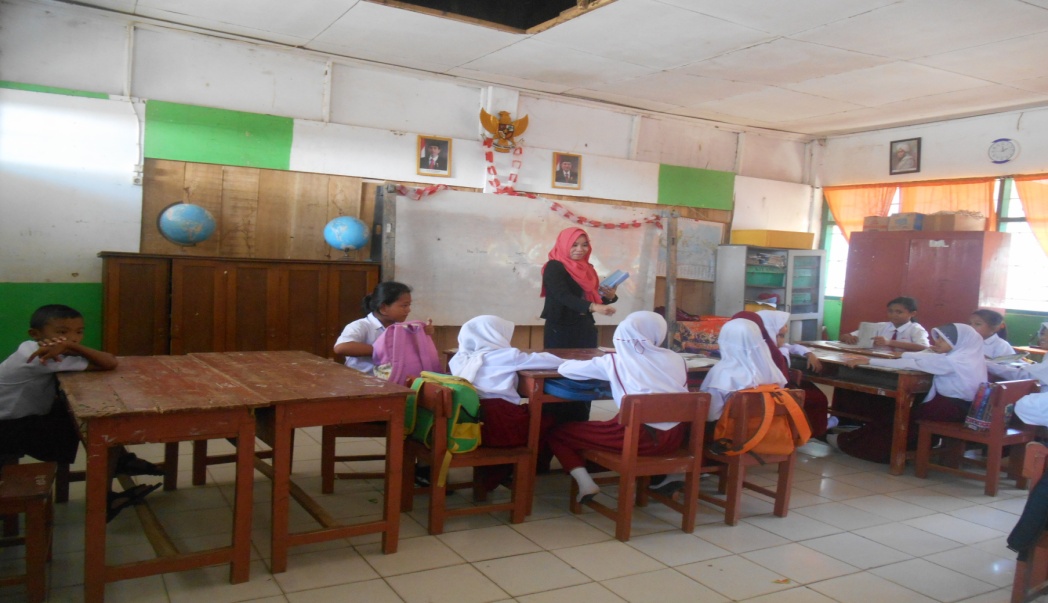 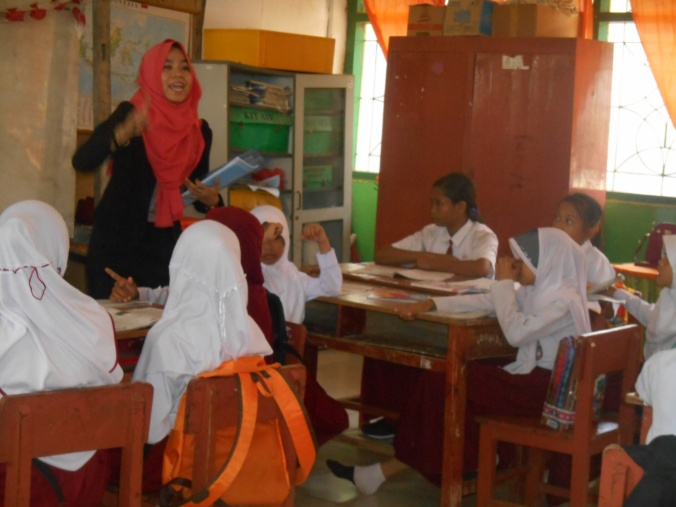 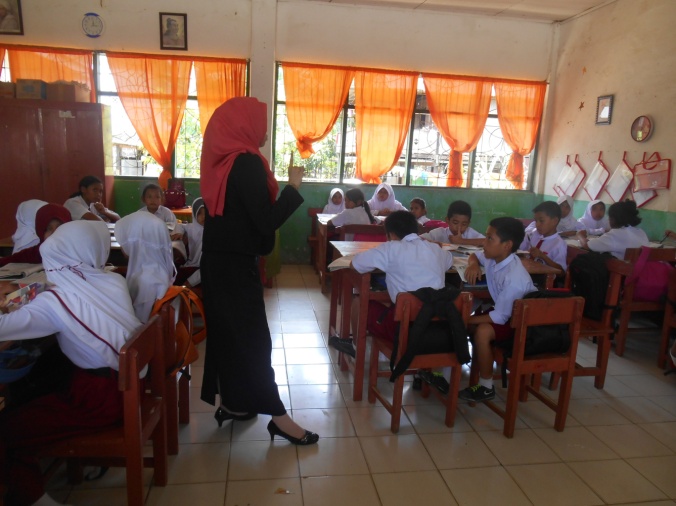 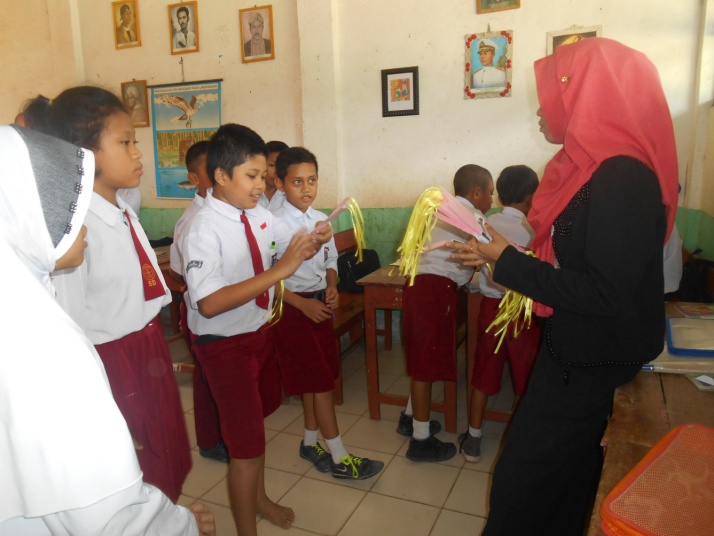 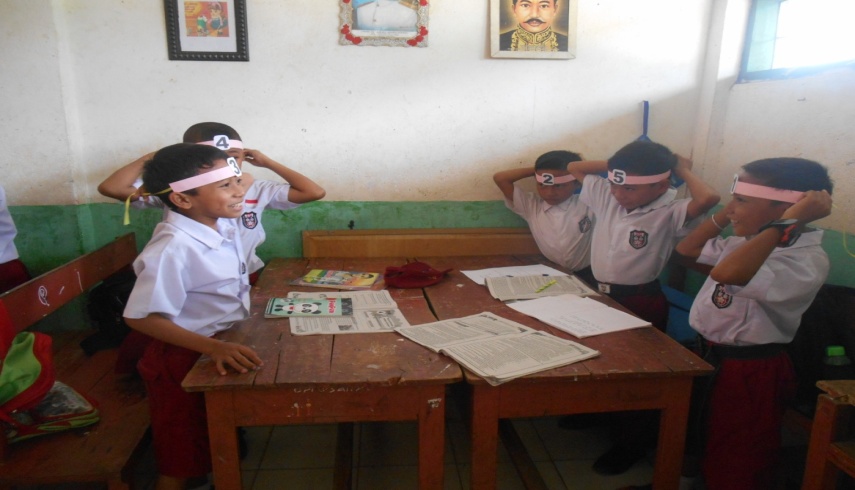 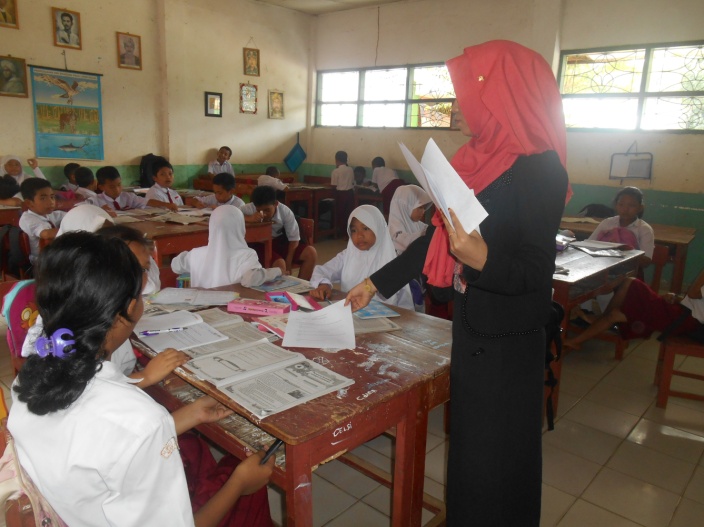 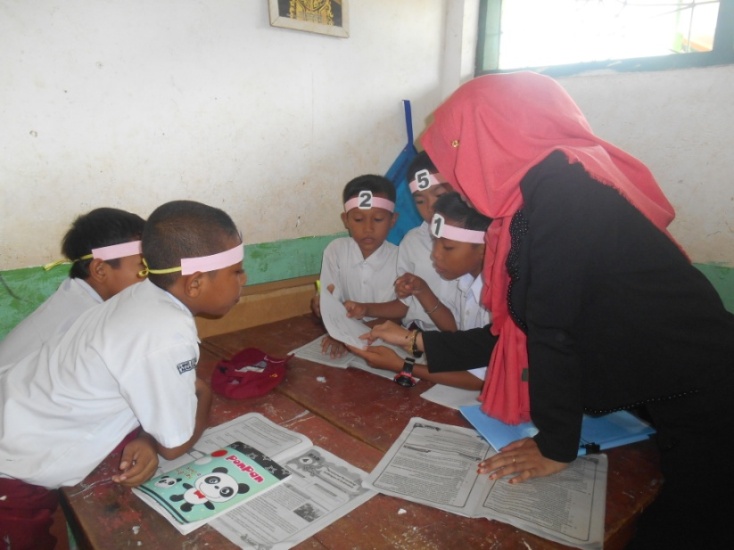 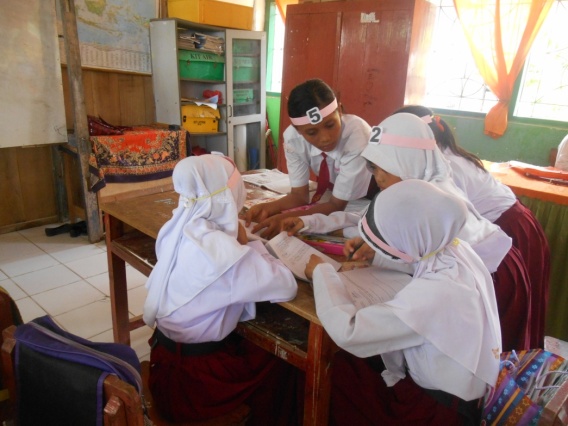 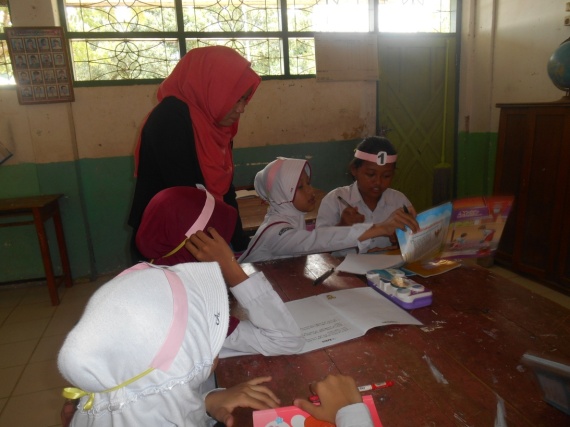 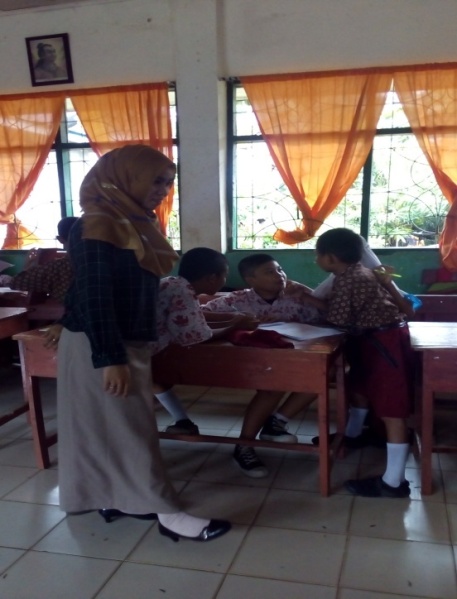 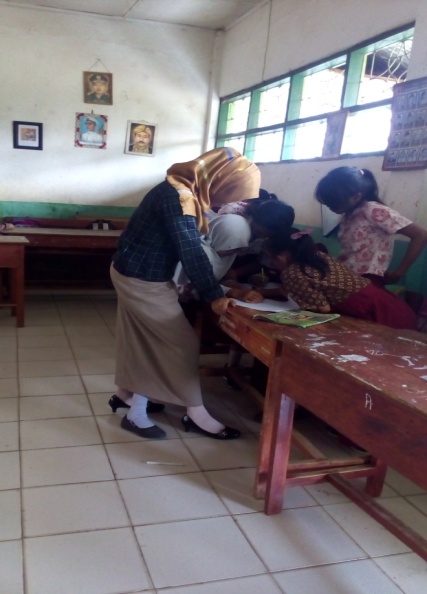 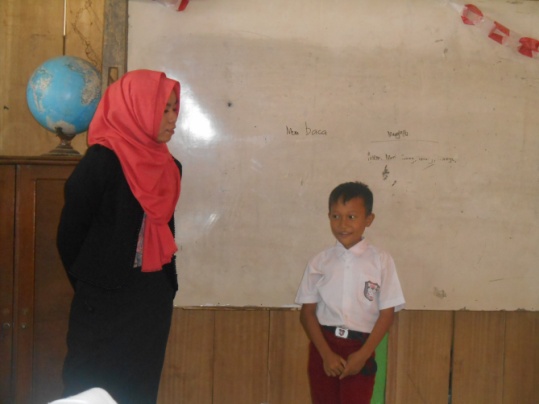 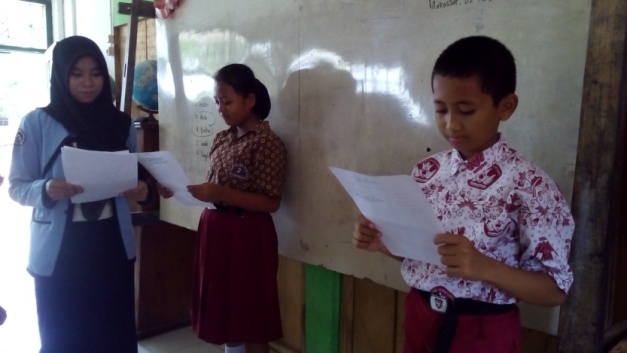 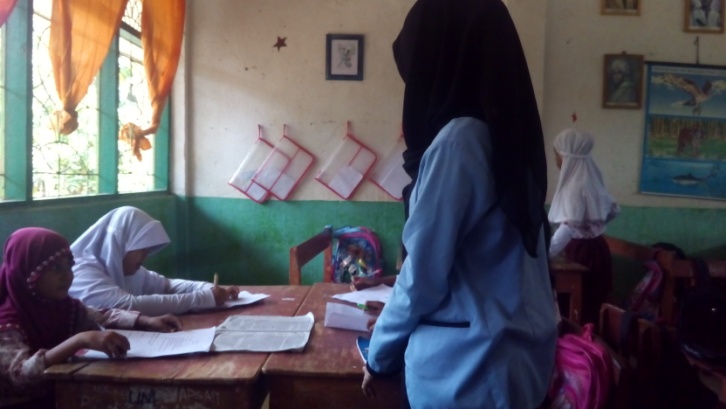 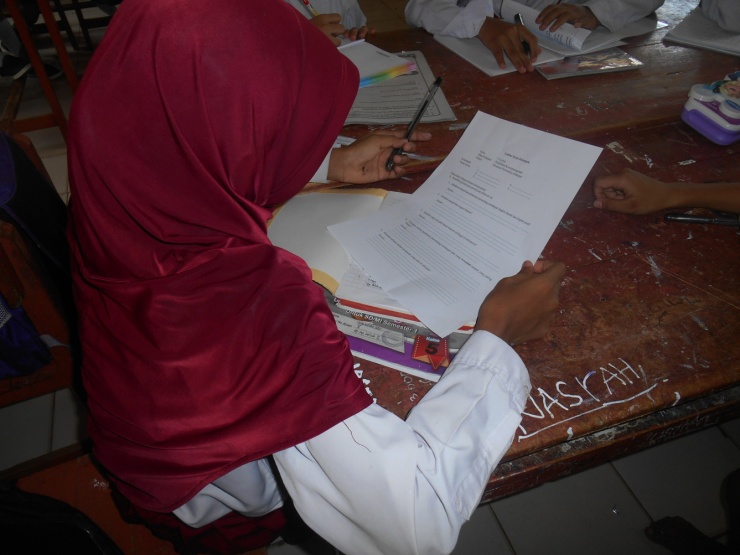 Guru kelas VMaswirahma, S.Pd NIP. Observer Mega Sri WahyuniNIM. 1247041078MengetahuiKepala Sekolah SD Inpres Kalang Tubung IINur Syamsi Hasan, S.PdMengetahuiKepala Sekolah SD Inpres Kalang Tubung IINur Syamsi Hasan, S.PdNoAspek Yang DiamatiPenilaianPenilaianPenilaianKeteranganNoAspek Yang Diamati321Keterangan1.Menyajikan materi pelajaran tentang keputusan bersama.√3 = Jika guru cakap  dalam menyajikan materi 2 =	Jika guru kurang cakap dalam menyajikan materi1=  Jika tidak cakap dalam menyajikan materi  2.Membagi siswa dalam kelompok yang beranggotakan 5 sampai 6 orang ( secara heterogen)√3 = Jika guru membagi siswa dalam kelompok secara heterogen2 =	Jika gu ru membagi siswa secara homogeny1=  Jika guru membagi siswa berdasarkan kemauan dari siswa itu sendiri3.Guru membagikan nomor kepada setiap anggota kelompok dan sekaligus memberitahukan aturan termasuk yang harus dilakukan dalam kerja kelompok√3 = Jika guru membagikan kartu kepada setiap anggota kelompok dan memberitahukan aturan dalam kelompok2 =	Jika guru hanya membagikan kartu kepada setiap anggota kelompok tanpa memberitahukan aturan dalam kelompok1=  Jika guru tidak membagikan nomor kepada setiap anggota kelompok4..Membahas jawaban Lembar Kerja Siswa (LKS) yang telah dikerjakan oleh siswa dimana murid mengoreksi sendiri jawabannya.√ 3 = Jika guru dan siswa bersama-sama membahas LKS yang telah dikerjakan siswa 2 =	Jika hanya guru yang membahas LKS yang dikerjakan oleh siswa 1=  Jika guru tidak membahas LKS yang telah dikerjakan oleh siswa5.Guru menunjuk  nomor yang telah dibagikan kepada siswa sebelumnya untuk tampil memberikan tanggapan atau pertanyaanterhadap materi yang telah didiskusikan.√3 = Jika guru menunjuk nomor secara acak kepada siswa untuk tampil dan memberikan tanggapan sehingga semua siswa dapat memberikan tanggapannya.2 =	Jika guru menunjuk nomor secara berurutan dan hanya sebagian siswa yang diberi kesempatan untuk memberikan tanggapannya1=  Jika guru tidak memberikan kesempatan kepada siswa untuk memberikan tanggapannya6.Guru bersama siswa merangkum materi pembelajaran.√3 = Jika guru dan siswa bersama-sama merangkum materi pembelajaran 2 =	Jika hanya guru yang merangkum materi pembelajaran1=  Jika guru tidak merangkum materi pembelajaranSkor perolehanSkor perolehan121212Jumlah Skor MaksimalJumlah Skor Maksimal181818PersentasePersentasePersentasePersentasePersentase66,7%KategoriKategoriKategoriKategoriKategoriCukup NoAspek Yang DiamatiPenilaianPenilaianPenilaianKeteranganNoAspek Yang Diamati321Keterangan1.Siswa memperhatikan penjelasan guru tentang materi pelajaran tentang keputusan bersama.√3 = Jika siswa memperhatikan materi 2 =	Jika siswa kurang memperhatikan materi1=  Jika siswa tidak memperhatikan materi2.Siswa membentuk kelompok  sesuai instruksi dari guru√3 = Jika semua siswa (5 kelompok) membentuk kelompok sesuai instruksi guru.2 =	Jika hanya beberapa siswa (4 kelompok) membentuk kelompok sesuai instruksi guru.1 = Jika hanya beberapa siswa (3 atau 2 kelompok) membentuk kelompok sesuai instruksi guru.3.Tiap anggota kelompok memiliki nomor masing-masing dalam kelompoknya.√3 = 	Jika semua anggota kelompok masing-masing melibatkan diri dalam diskusi2 = 	Jika hanya 4 siswa  saja dalam kelompok yang terlibat dalam melakukan diskusi1 = Jika hanya 3-2 siswa saja dalam kelompok yang terlibat dalam diskusi4..Siswa saling bekerja sama dalam mengerjakan LKS sesuai dengan instruksi dari guru dan tiap anggota harus siap menjawab pertanyaan ketika nomornya di sebutkan oleh guru.√3 = 	Jika Setiap kelompok melakukan diskusi  kelompok untuk menyimpulkan hasil diskusinyanya.2 = 	Jika hanya 3 kelompok melakukan diskusi kelompok untuk menyimpulkan hasil diskusinya.1 =	jika hanya 1 kelompok melakukan diskusi inter kelompok untuk menyimpulkan hasil diskusinya.5.siswa merangkum materi pembelajaran.√3 = Jika guru dan siswa bersama-sama merangkum materi pembelajaran 2 =	Jika hanya siswa yang merangkum materi pembelajaran1=  Jika siswa tidak merangkum materi pembelajaranSkor perolehanSkor perolehan999Jumlah Skor MaksimalJumlah Skor Maksimal151515PersentasePersentasePersentasePersentasePersentase60%KategoriKategoriKategoriKategoriKategoriCukup Guru kelas VMaswirahma, S.Pd NIP. Observer Mega Sri WahyuniNIM. 1247041078MengetahuiKepala Sekolah SD Inpres Kalang Tubung IINur Syamsi Hasan, S.PdMengetahuiKepala Sekolah SD Inpres Kalang Tubung IINur Syamsi Hasan, S.PdNoAspek Yang DiamatiPenilaianPenilaianPenilaianKeteranganNoAspek Yang Diamati321Keterangan1.Menyajikan materi pelajaran tentang prinsip-prinsip musyawarah dan mufakat.√3 = Jika guru cakap  dalam menyajikan materi 2 =	Jika guru kurang cakap dalam menyajikan materi1=  Jika tidak cakap dalam menyajikan materi  2.Membagi siswa dalam kelompok yang beranggotakan 5 sampai 6 orang ( secara heterogen)√3 = Jika guru membagi siswa dalam kelompok secara heterogen2 =	Jika gu ru membagi siswa secara homogeny1=  Jika guru membagi siswa berdasarkan kemauan dari siswa itu sendiri3.Guru membagikan nomor kepada setiap anggota kelompok dan sekaligus memberitahukan aturan termasuk yang harus dilakukan dalam kerja kelompok√3 = Jika guru membagikan kartu kepada setiap anggota kelompok dan memberitahukan aturan dalam kelompok2 =	Jika guru hanya membagikan kartu kepada setiap anggota kelompok tanpa memberitahukan aturan dalam kelompok1=  Jika guru tidak membagikan nomor kepada setiap anggota kelompok4..Membahas jawaban Lembar Kerja Siswa (LKS) yang telah dikerjakan oleh siswa dimana murid mengoreksi sendiri jawabannya.√ 3 = Jika guru dan siswa bersama-sama membahas LKS yang telah dikerjakan siswa 2 =	Jika hanya guru yang membahas LKS yang dikerjakan oleh siswa 1=  Jika guru tidak membahas LKS yang telah dikerjakan oleh siswa5.Guru menunjuk  nomor yang telah dibagikan kepada siswa sebelumnya untuk tampil memberikan tanggapan atau pertanyaanterhadap materi yang telah didiskusikan.√3 = Jika guru menunjuk nomor secara acak kepada siswa untuk tampil dan memberikan tanggapan sehingga semua siswa dapat memberikan tanggapannya.2 =	Jika guru menunjuk nomor secara berurutan dan hanya sebagian siswa yang diberi kesempatan untuk memberikan tanggapannya1=  Jika guru tidak memberikan kesempatan kepada siswa untuk memberikan tanggapannya6.Guru bersama siswa merangkum materi pembelajaran.√3 = Jika guru dan siswa bersama-sama merangkum materi pembelajaran 2 =	Jika hanya guru yang merangkum materi pembelajaran1=  Jika guru tidak merangkum materi pembelajaranSkor perolehanSkor perolehan141414Jumlah Skor MaksimalJumlah Skor Maksimal181818PersentasePersentasePersentasePersentasePersentase77,8%KategoriKategoriKategoriKategoriKategoriBaikGuru kelas VMaswirahma, S.Pd NIP. Observer Mega Sri WahyuniNIM. 1247041078NoAspek Yang DiamatiPenilaianPenilaianPenilaianKeteranganNoAspek Yang Diamati321Keterangan1.Siswa memperhatikan penjelasan guru tentang materi pelajaran tentang prinsip-prinsip musyawarah dan mufakat.√3 = Jika siswa memperhatikan materi 2 =	Jika siswa kurang memperhatikan materi1=  Jika siswa tidak memperhatikan materi2.Siswa membentuk kelompok  sesuai instruksi dari guru√3 = Jika semua siswa (5 kelompok) membentuk kelompok sesuai instruksi guru.2 =	Jika hanya beberapa siswa (4 kelompok) membentuk kelompok sesuai instruksi guru.1 = Jika hanya beberapa siswa (3 atau 2 kelompok) membentuk kelompok sesuai instruksi guru.3.Tiap anggota kelompok memiliki nomor masing-masing dalam kelompoknya.√3 = 	Jika semua anggota kelompok masing-masing melibatkan diri dalam diskusi2 = 	Jika hanya 4 siswa  saja dalam kelompok yang terlibat dalam melakukan diskusi1 = Jika hanya 3-2 siswa saja dalam kelompok yang terlibat dalam diskusi4..Siswa saling bekerja sama dalam mengerjakan LKS sesuai dengan instruksi dari guru dan tiap anggota harus siap menjawab pertanyaan ketika nomornya di sebutkan oleh guru.√3 = 	Jika Setiap kelompok melakukan diskusi  kelompok untuk menyimpulkan hasil diskusinyanya.2 = 	Jika hanya 3 kelompok melakukan diskusi kelompok untuk menyimpulkan hasil diskusinya.1 =	jika hanya 1 kelompok melakukan diskusi inter kelompok untuk menyimpulkan hasil diskusinya.5.siswa merangkum materi pembelajaran.√3 = Jika guru dan siswa bersama-sama merangkum materi pembelajaran 2 =	Jika hanya siswa yang merangkum materi pembelajaran1=  Jika siswa tidak merangkum materi pembelajaranSkor perolehanSkor perolehan111111Jumlah Skor MaksimalJumlah Skor Maksimal151515PersentasePersentasePersentasePersentasePersentase73%KategoriKategoriKategoriKategoriKategoriBaikGuru kelas VMaswirahma, S.Pd NIP. Observer Mega Sri WahyuniNIM. 1247041078No Jawaban Bobot 1Pilihan yang diambil oleh seseorang102Keputusan pribadi adalah keputusan yang dibuat sendiri, sedangkan keputusan bersama adalah keputusan yang dilakukan atas kesepakatan bersama103Keputusan ketika rapat desa Keputusan ketika bermusyawarah104Keputusan ketika belajarKeputusan ketika memilih makanan105Musyawarah 106Sekelompok orang107Banyak 108Bersama melalui votting109Mengambil keputusan lewat pemungutan suara terbanyak1010Keputusan pribadi10Jumlah pembobotanJumlah pembobotan100Rubrik penilaian tes hasil belajarRubrik penilaian tes hasil belajarBobot 10Jika jawaban benarBobot 5Jika jawaban kurang benarBobot 0Jika jawaban salah atau tidak ada jawabanNoNama SiswaNomor/skor nilaiNomor/skor nilaiNomor/skor nilaiNomor/skor nilaiNomor/skor nilaiNomor/skor nilaiNomor/skor nilaiNomor/skor nilaiNomor/skor nilaiNomor/skor nilaiJumlah skorNilaiKetNoNama SiswaIsianIsianIsianIsianIsianIsianIsianIsianIsianIsianJumlah skorNilaiKetNoNama Siswa12345678910Jumlah skorNilaiKetNoNama Siswa10101010101010101010Jumlah skorNilaiKet1A10105101010101010109595T2I R101001010010101007070T3AR1010001010101010108080T4KAA101050100101010107575T5A1010500100100104545TT6MS100101010101001007070T7I101010101010101010109090T8IR01001001000003030TT9W1001010010101010108080T10A1010010101001010108080T11R01010105100100106565TT12WS100101010010101007070T13W1051001001000105555TT14S01001010100101006060TT15A F R10510010010100106565TT16AA1010101001010010108080T17ADS1010010101010101008080T18I0101010010101010108080T19SA101010010100101007070T20T10101010105101010109595T21R01001000100053535TT22SAP1001010100101010108080T23RS100100010001004040TT24AAR1010001001050105555TT25NAF10101010101000006060TT26NJ10101010101010101009090T27SWP101010101001001007070T28SA10101010101010105109595T29A01001000010003030TT30SP10101010101010101059595T31N101010510001010107575T32AR101010101010010507575T33M101010000001004040TTJumlahJumlah227522752275Rata-Rata KelasRata-Rata Kelas2275/332275/332275/332275/332275/332275/332275/332275/332275/332275/33686868% Ketuntasan Belajar% Ketuntasan Belajar21/33 x 100%21/33 x 100%21/33 x 100%21/33 x 100%21/33 x 100%21/33 x 100%21/33 x 100%21/33 x 100%21/33 x 100%21/33 x 100%64%64%64%% Ketidak tuntasan belajar% Ketidak tuntasan belajar12/33 x 100%12/33 x 100%12/33 x 100%12/33 x 100%12/33 x 100%12/33 x 100%12/33 x 100%12/33 x 100%12/33 x 100%12/33 x 100%36%36%36%Guru kelas VMaswirahma, S.Pd NIP. Observer Mega Sri WahyuniNIM. 1247041078MengetahuiKepala Sekolah SD Inpres Kalang Tubung IINur Syamsi Hasan, S.PdMengetahuiKepala Sekolah SD Inpres Kalang Tubung IINur Syamsi Hasan, S.PdNoAspek Yang DiamatiPenilaianPenilaianPenilaianKeteranganNoAspek Yang Diamati321Keterangan1.Menyajikan materi pelajaran tentang menjalankan berbagai bentuk keputusan bersama, serta melaksanakan hasil musyawarah.√3 = Jika guru cakap  dalam menyajikan materi 2 =	Jika guru kurang cakap dalam menyajikan materi1=  Jika tidak cakap dalam menyajikan materi  2.Membagi siswa dalam kelompok yang beranggotakan 5 sampai 6 orang ( secara heterogen)√3 = Jika guru membagi siswa dalam kelompok secara heterogen2 =	Jika gu ru membagi siswa secara homogeny1=  Jika guru membagi siswa berdasarkan kemauan dari siswa itu sendiri3.Guru membagikan nomor kepada setiap anggota kelompok dan sekaligus memberitahukan aturan termasuk yang harus dilakukan dalam kerja kelompok√3 = Jika guru membagikan kartu kepada setiap anggota kelompok dan memberitahukan aturan dalam kelompok2 =	Jika guru hanya membagikan kartu kepada setiap anggota kelompok tanpa memberitahukan aturan dalam kelompok1=  Jika guru tidak membagikan nomor kepada setiap anggota kelompok4..Membahas jawaban Lembar Kerja Siswa (LKS) yang telah dikerjakan oleh siswa dimana murid mengoreksi sendiri jawabannya.√ 3 = Jika guru dan siswa bersama-sama membahas LKS yang telah dikerjakan siswa 2 =	Jika hanya guru yang membahas LKS yang dikerjakan oleh siswa 1=  Jika guru tidak membahas LKS yang telah dikerjakan oleh siswa5.Guru menunjuk  nomor yang telah dibagikan kepada siswa sebelumnya untuk tampil memberikan tanggapan atau pertanyaanterhadap materi yang telah didiskusikan.√3 = Jika guru menunjuk nomor secara acak kepada siswa untuk tampil dan memberikan tanggapan sehingga semua siswa dapat memberikan tanggapannya.2 =	Jika guru menunjuk nomor secara berurutan dan hanya sebagian siswa yang diberi kesempatan untuk memberikan tanggapannya1=  Jika guru tidak memberikan kesempatan kepada siswa untuk memberikan tanggapannya6.Guru bersama siswa merangkum materi pembelajaran.√3 = Jika guru dan siswa bersama-sama merangkum materi pembelajaran 2 =	Jika hanya guru yang merangkum materi pembelajaran1=  Jika guru tidak merangkum materi pembelajaranSkor perolehanSkor perolehan151515Jumlah Skor MaksimalJumlah Skor Maksimal181818PersentasePersentasePersentasePersentasePersentase83%KategoriKategoriKategoriKategoriKategoriBaikGuru kelas VMaswirahma, S.Pd NIP. Observer Mega Sri WahyuniNIM. 1247041078NoAspek Yang DiamatiPenilaianPenilaianPenilaianKeteranganNoAspek Yang Diamati321Keterangan1.Siswa memperhatikan penjelasan guru tentang materi pelajaran tentang menjalankan berbagai bentuk keputusan bersama, serta melaksanakan hasil musyawarah.√3 = Jika siswa memperhatikan materi 2 =	Jika siswa kurang memperhatikan materi1=  Jika siswa tidak memperhatikan materi2.Siswa membentuk kelompok  sesuai instruksi dari guru√3 = Jika semua siswa (5 kelompok) membentuk kelompok sesuai instruksi guru.2 =	Jika hanya beberapa siswa (4 kelompok) membentuk kelompok sesuai instruksi guru.1 = Jika hanya beberapa siswa (3 atau 2 kelompok) membentuk kelompok sesuai instruksi guru.3.Tiap anggota kelompok memiliki nomor masing-masing dalam kelompoknya.√3 = 	Jika semua anggota kelompok masing-masing melibatkan diri dalam diskusi2 = 	Jika hanya 4 siswa  saja dalam kelompok yang terlibat dalam melakukan diskusi1 = Jika hanya 3-2 siswa saja dalam kelompok yang terlibat dalam diskusi4..Siswa saling bekerja sama dalam mengerjakan LKS sesuai dengan instruksi dari guru dan tiap anggota harus siap menjawab pertanyaan ketika nomornya di sebutkan oleh guru.√3 = 	Jika Setiap kelompok melakukan diskusi  kelompok untuk menyimpulkan hasil diskusinyanya.2 = 	Jika hanya 3 kelompok melakukan diskusi kelompok untuk menyimpulkan hasil diskusinya.1 =	jika hanya 1 kelompok melakukan diskusi inter kelompok untuk menyimpulkan hasil diskusinya.5.siswa merangkum materi pembelajaran.√3 = Jika guru dan siswa bersama-sama merangkum materi pembelajaran 2 =	Jika hanya siswa yang merangkum materi pembelajaran1=  Jika siswa tidak merangkum materi pembelajaranSkor perolehanSkor perolehan999Jumlah Skor MaksimalJumlah Skor Maksimal151515PersentasePersentasePersentasePersentasePersentase80%KategoriKategoriKategoriKategoriKategoriBaik Guru kelas VMaswirahma, S.Pd NIP. Observer Mega Sri WahyuniNIM. 1247041078Guru kelas VMaswirahma, S.Pd NIP. Observer Mega Sri WahyuniNIM. 1247041078MengetahuiKepala Sekolah SD Inpres Kalang Tubung IINur Syamsi Hasan, S.PdMengetahuiKepala Sekolah SD Inpres Kalang Tubung IINur Syamsi Hasan, S.PdNoAspek Yang DiamatiPenilaianPenilaianPenilaianKeteranganNoAspek Yang Diamati321Keterangan1.Menyajikan materi pelajaran tentang menetukan sikap yang tepat terhadap keputusan bersama.√3 = Jika guru cakap  dalam menyajikan materi 2 =	Jika guru kurang cakap dalam menyajikan materi1=  Jika tidak cakap dalam menyajikan materi  2.Membagi siswa dalam kelompok yang beranggotakan 5 sampai 6 orang ( secara heterogen)√3 = Jika guru membagi siswa dalam kelompok secara heterogen2 =	Jika gu ru membagi siswa secara homogeny1=  Jika guru membagi siswa berdasarkan kemauan dari siswa itu sendiri3.Guru membagikan nomor kepada setiap anggota kelompok dan sekaligus memberitahukan aturan termasuk yang harus dilakukan dalam kerja kelompok√3 = Jika guru membagikan kartu kepada setiap anggota kelompok dan memberitahukan aturan dalam kelompok2 =	Jika guru hanya membagikan kartu kepada setiap anggota kelompok tanpa memberitahukan aturan dalam kelompok1=  Jika guru tidak membagikan nomor kepada setiap anggota kelompok4..Membahas jawaban Lembar Kerja Siswa (LKS) yang telah dikerjakan oleh siswa dimana murid mengoreksi sendiri jawabannya.√ 3 = Jika guru dan siswa bersama-sama membahas LKS yang telah dikerjakan siswa 2 =	Jika hanya guru yang membahas LKS yang dikerjakan oleh siswa 1=  Jika guru tidak membahas LKS yang telah dikerjakan oleh siswa5.Guru menunjuk  nomor yang telah dibagikan kepada siswa sebelumnya untuk tampil memberikan tanggapan atau pertanyaanterhadap materi yang telah didiskusikan.√3 = Jika guru menunjuk nomor secara acak kepada siswa untuk tampil dan memberikan tanggapan sehingga semua siswa dapat memberikan tanggapannya.2 =	Jika guru menunjuk nomor secara berurutan dan hanya sebagian siswa yang diberi kesempatan untuk memberikan tanggapannya1=  Jika guru tidak memberikan kesempatan kepada siswa untuk memberikan tanggapannya6.Guru bersama siswa merangkum materi pembelajaran.√3 = Jika guru dan siswa bersama-sama merangkum materi pembelajaran 2 =	Jika hanya guru yang merangkum materi pembelajaran1=  Jika guru tidak merangkum materi pembelajaranSkor perolehanSkor perolehan161616Jumlah Skor MaksimalJumlah Skor Maksimal181818PersentasePersentasePersentasePersentasePersentase88%KategoriKategoriKategoriKategoriKategoriBaikGuru kelas VMaswirahma, S.Pd NIP. Observer Mega Sri WahyuniNIM. 1247041078NoAspek Yang DiamatiPenilaianPenilaianPenilaianKeteranganNoAspek Yang Diamati321Keterangan1.Siswa memperhatikan penjelasan guru tentang materi pelajaran tentang menentukan sikap yang tepat terhadap keputusan bersama.√3 = Jika siswa memperhatikan materi 2 =	Jika siswa kurang memperhatikan materi1=  Jika siswa tidak memperhatikan materi2.Siswa membentuk kelompok  sesuai instruksi dari guru√3 = Jika semua siswa (5 kelompok) membentuk kelompok sesuai instruksi guru.2 =	Jika hanya beberapa siswa (4 kelompok) membentuk kelompok sesuai instruksi guru.1 = Jika hanya beberapa siswa (3 atau 2 kelompok) membentuk kelompok sesuai instruksi guru.3.Tiap anggota kelompok memiliki nomor masing-masing dalam kelompoknya.√3 = 	Jika semua anggota kelompok masing-masing melibatkan diri dalam diskusi2 = 	Jika hanya 4 siswa  saja dalam kelompok yang terlibat dalam melakukan diskusi1 = Jika hanya 3-2 siswa saja dalam kelompok yang terlibat dalam diskusi4..Siswa saling bekerja sama dalam mengerjakan LKS sesuai dengan instruksi dari guru dan tiap anggota harus siap menjawab pertanyaan ketika nomornya di sebutkan oleh guru.√3 = 	Jika Setiap kelompok melakukan diskusi  kelompok untuk menyimpulkan hasil diskusinyanya.2 = 	Jika hanya 3 kelompok melakukan diskusi kelompok untuk menyimpulkan hasil diskusinya.1 =	jika hanya 1 kelompok melakukan diskusi inter kelompok untuk menyimpulkan hasil diskusinya.5.siswa merangkum materi pembelajaran.√3 = Jika guru dan siswa bersama-sama merangkum materi pembelajaran 2 =	Jika hanya siswa yang merangkum materi pembelajaran1=  Jika siswa tidak merangkum materi pembelajaranSkor perolehanSkor perolehan131313Jumlah Skor MaksimalJumlah Skor Maksimal151515PersentasePersentasePersentasePersentasePersentase86%KategoriKategoriKategoriKategoriKategoriBaikGuru kelas VMaswirahma, S.Pd NIP. Observer Mega Sri WahyuniNIM. 1247041078No Jawaban Bobot 1Orang yang mengambil keputusan102Tercapai103Masyarakat104Votting atau pemungutan suara105Perjanjian106Mufakat107Bilateral108Bersama109Hindari1010Masalah dalam kesepakatan bersama10Jumlah pembobotan100Rubrik Penilaian Tes Hasil BelajarRubrik Penilaian Tes Hasil BelajarBobot 10Jika jawaban benarBobot 5Jika jawaban kurang benarBobot 0Jika jawaban salah dan tidak ada jawabanNoNama SiswaNomor/skor nilaiNomor/skor nilaiNomor/skor nilaiNomor/skor nilaiNomor/skor nilaiNomor/skor nilaiNomor/skor nilaiNomor/skor nilaiNomor/skor nilaiNomor/skor nilaiJumlah skornilaiKet NoNama SiswaIsianIsianIsianIsianIsianIsianIsianIsianIsianIsianJumlah skornilaiKet NoNama Siswa12345678910Jumlah skornilaiKet NoNama Siswa10101010101010101010Jumlah skornilaiKet 1A10105101010101010109595T2IR101001010010101007070T3AR10101010101010101010100100T4KAA101050100101010107575T5A101050010101010107575T6MS100101010101001007070T7I10101010101010101010100100T8IR0100100101010005050TT9W1001010010101010108080T10A10100101010101010109090T11R010101001001010107070T12WS100101010010101007070T13W1051000010010105555TT14S010010101001010107070T15AFR105100101010100107575T16AA1010101001010010108080T17ADS10101010101010101010100100T18I0101010010101010108080T19SA101010010100101007070T20T10101010101010101010100100T21R0101010001001055555TT22SAP1001010100101010108080T23RS10010001010101057575T24AAR101000100101010107070T25NAF101010101010000107070T26NJ10101010101010101010100100T27SWP101010101001001007070T28SA10101010101010105109595T29A01001001001010107070T30SP10101010101010101059595T31N101010510001010107575T32AR101010101010010507575T33M101010100100101057575TJumlahJumlah258025802580Rata-Rata KelasRata-Rata Kelas2580/332580/332580/332580/332580/332580/332580/332580/332580/332580/33787878% Ketuntasan Belajar% Ketuntasan Belajar30/33 x 100%30/33 x 100%30/33 x 100%30/33 x 100%30/33 x 100%30/33 x 100%30/33 x 100%30/33 x 100%30/33 x 100%30/33 x 100%91%91%91%% Ketidak tuntasan belajar% Ketidak tuntasan belajar3/33 x 100%3/33 x 100%3/33 x 100%3/33 x 100%3/33 x 100%3/33 x 100%3/33 x 100%3/33 x 100%3/33 x 100%3/33 x 100%9%9%9%NONAMANILAINILAINILAINILAINONAMASiklus IKeteranganSiklus IIKeterangan1A95Tuntas95Tuntas2IR70Tuntas70Tuntas3AR80Tuntas100Tuntas4KAA75Tuntas75Tuntas5A45Tidak Tuntas75Tuntas6MS70Tuntas70Tuntas7I90Tuntas100Tuntas8IR30Tidak Tuntas50Tidak Tuntas9W80Tuntas80Tuntas10A80Tuntas90Tuntas11R65Tidak Tuntas70Tuntas12WS70Tuntas70Tuntas13W55Tidak Tuntas55Tidak Tuntas14S60Tidak Tuntas70Tuntas15AFR65Tidak Tuntas75Tuntas16AA80Tuntas80Tuntas17ADS80Tuntas100Tuntas18I80Tuntas80Tuntas19SA70Tuntas70Tuntas20T95Tuntas100Tuntas21R35Tidak Tuntas55Tidak Tuntas22SAP80Tuntas80Tuntas23RS40Tidak Tuntas75Tuntas24AAR55Tidak Tuntas70Tuntas25NAF60Tidak Tuntas70Tuntas26NJ90Tuntas100Tuntas27SWP70Tuntas70Tuntas28SA95Tuntas95Tuntas29A30Tidak Tuntas70Tuntas30SP95Tuntas95Tuntas31N75Tuntas75Tuntas31AR75Tuntas75Tuntas33M40Tidak tuntas75Tuntas Jumlah Jumlah 2275227525802580Rata-rata kelasRata-rata kelas68687878KetuntasanKetuntasan64%64%91%91%Ketidak tuntasanKetidak tuntasan36%36%9%9%Nilai tertinggiNilai tertinggi9595100100Nilai terendahNilai terendah30305555